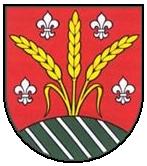                                                 OBEC  Č A K A N YTERMÍNY SEPAROVANÉHO ZBERU PAPIERA  A  PLASTOV                                     PLASTY (vrecia) , PAPIER (nádoby) 2014Odvoz komunálneho odpadu v roku 2014 14.Január 11.Február 11.       Marec   8.          Apríl   6.      Máj   3.Jún   1.Júl  26.August  23.September  21.Október  18.November  16.December 4.  15. 29.      Január  12. 26.       Február  12. 26.        Marec   9. 23.Apríl   7. 21.        Máj   4. 18.Jún2.  16. 30.Júl  13. 27.August  10. 24.September   8. 22.Október   5. 19.November3. 17. 31.December